			Role description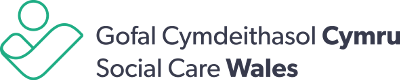 Job Purpose:To work as a member of our finance team, providing support to deliver a quality service in line with our financial processes and regulations. Main duties include:Day to day management of the computerised finance systems related to purchase invoices, including, Electronic authorisation system, invoice register and procurement logs.Produce weekly payment runs that comply with relevant accounting and procurement directives, regulations and policies.Administer procurement card scheme applications and the Barclays Spend Management website.Perform debt collection duties for our Grants team. Produce month end control accounts and reconciliations in a timely and accurate manner. Complete monthly expense claims for all employees. Manage the daily collection of registration fees. Supply financial data for budget holders on a monthly basis and answer internal and external ad-hoc financial queries while complying with confidentiality policies. Produce guidance, train colleagues and promote the use of finance systems. Maintain and promote Finance’s intranet and website pages. Review finance procedures with the aim to streamline and digitise.Maintain an audit trail through accurate and up to date electronic records.Assist the Senior Finance Support with ad-hoc duties.In addition; Ensure effective quality control and continuous improvement in all aspects of the work and responsibilities attached to the post.Work to the highest standards of integrity and confidentiality appropriate to public sector employment, and to adhere to the requirements of the Standing Financial Instructions.Inform and attend meetings, whether internal or external, and provide timely provision of accurate data, reports and minutes, extract and analyse information, providing briefings as appropriateMaintain professional development and undertake relevant training. Represent Social Care Wales at external events.Undertake other such duties that may reasonably be requested which are appropriate to the level of the post.  PERSON SPECIFICATIONWe expect all our staff embrace and demonstrate behaviour that is in line with our Organisational Values.Respect Everyone: Seeing people as Individuals and treating everyone with dignity and respect	Professional Approach: Acting responsibly and appropriately, holding each other to account.Always Learning: Improving ourselves and supporting others to be the best we can be.Involve People: Encourage and enable everyone to work together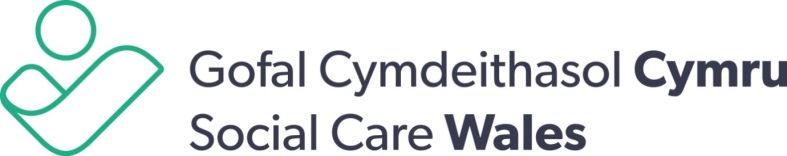 ConfidentialApplication formFor HR use only:Application form									ConfidentialThis form will need to be photocopied, please type or write clearly in black ink – Please do not remove any of the perforated pages.ReferencesPlease give details of two previous employers to whom we may apply for a reference.  One of these must be your present or most recent employer - if applicable.References for all shortlisted candidates will be taken up prior to the interview.If you do not want us to contact your referees at this stage please tick the box: RelationshipsHave you any friends or relatives employed by the Social Care Wales?  If so, please provide name(s) and relationships with those named:Legal status to work in the UKDo you have the legal right to work in the UK?                 Yes/NoIf ‘YES’ but there are conditions attached, for example start or finish dates, please give details:If ‘NO’ what type of permit do you require?:AvailabilityAre there any dates during the next two months when you cannot attend for interview?Education/qualificationsPlease give name and type of establishment, beginning with Secondary School and list qualifications gained.Membership of professional bodies and professional qualificationsPlease give details of your membership of professional bodies and the level of qualification attained. Additional trainingPlease detail any further or specialist training undertaken or continuing professional development. EmploymentIf you are a school/college leaver include details of holiday jobs.Present or last employerPrevious employersStarting with the most recent. Add more rows if necessary.Person Specification Please explain how you meet the following criteria by providing examples from previous experience (please note: the boxes will expand as you write in them)EssentialHow did you hear about this position?DeclarationI confirm that the details of this application and the evidence of competency provided in support of it, are to the best of my knowledge true and accurate; and I consent to Social Care Wales processing, by means of a computer database or otherwise, any information I have provided for the purposes of employment with Social Care Wales.Signature:_________________________________Date:_________________Post:Finance SupportLocation:Cardiff Pay Band:A2 £21,986 - £25,707Line Manages:n/aReports To:Senior Finance SupportPost:Finance SupportEssentialDesirableQualificationsHigher Education Qualification or experience in relevant fieldAAT Level 2 or above; or equivalent professional qualificationKnowledgeKnowledge and familiarity of public finance and associated compliance implicationsExperienceDevelopment of guidance and instructionsOperation of a computerised finance accounting system Business administration Supporting projects and programmesUnderstand the importance of obtaining value for moneySkills and AttributesExcellent organisational and time management skills with the ability to organise and plan work, identifying conflicting demands, establishing clear priorities and delivering objectives on timeAccuracy and attention to detailAble to maintain confidentiality Ability to develop and maintain excellent working relationships with a range of stakeholders providing a consistent, professional serviceLanguage requirementsListening and speaking: Able to fulfil all spoken aspects of the post through the medium of English and Welsh. Reading and understanding: Able to use and interpret information from various sources through the medium of English and Welsh.Writing: Able to write routine work related material through the medium of English and WelshPost applied for:Candidate Reference NumberPersonal detailsPersonal detailsPersonal detailsLast name - Mr/Mrs/Ms/Miss     Last name - Mr/Mrs/Ms/Miss     Last name - Mr/Mrs/Ms/Miss     First Names(s)First Names(s)First Names(s)Home AddressHome AddressHome AddressTelephone No.Daytime:Home:Mobile:e-mail:1. Name:2. Name:Job Title:Job TitleCapacity:Capacity:Address:Address:Postcode:Postcode:Telephone:Telephone:e-mail:e-mail:EstablishmentQualificationsDate Professional OrganisationLevel of membership attainedName, address and nature of business:Position held and responsibilities:Dates (Month and Year)		From:			To:Salary (now or on leaving):Notice Period:Reason for leaving:Name and nature of businessPosition held and responsibilities Duration - months and yearsHigher Education Qualification or experience in relevant fieldKnowledge and familiarity of public finance and associated compliance implicationsOperation of a computerised finance accounting system Excellent organisational and time management skills with the ability to organise and plan work, identifying conflicting demands, establishing clear priorities and delivering objectives on timeAccuracy and attention to detailAble to maintain confidentiality Language requirementsListening and speaking: Able to fulfil all spoken aspects of the post through the medium of English and Welsh. Reading and understanding: Able to use and interpret information from various sources through the medium of English and Welsh.Writing: Able to write routine work related material through the medium of English and Welsh